Педагог - психолог советуетКравченко В.Г., Педагог-психолог МАДОУ № 185Семья – основная среда обитания ребенка. Здесь он делает первые шаги, начинает говорить и познавать мир. Роль родителей в воспитании ребенка сложно переоценить. Именно они закладывают фундамент будущего развития личности.Особо остро ощущается вопрос воспитания детей дошкольного возраста, ведь они уже попадают в среду сверстников. И здесь как никогда обостряется обязанность родителей развивать детей физически, духовно и умственно.Каждый ребенок рождается уже с заданными качествами характера и свойствами поведения. Родителям же необходимо выступить исключительно направляющим и корректирующим механизмом воспитания. Ни в коем случае нельзя переламывать или рушить личностные качества ребенка. Для соблюдения правильной стратегии воспитания ребенка необходимо соблюдать некоторые рекомендации.Советы психолога родителям дошкольника: говорите ребенку о своей любви; хвалите его за успехи; не ограничивайте ребенка в самостоятельном подборе одежды; не повышайте голос на ребенка, если сорвались – извинитесь; не обманывайте детей, они в любом возрасте подражают вам; играйте и занимайтесь вместе с ребенком регулярно; умейте слышать и слушать; не устраивайте ссоры при детях; не создавайте тепличные условия, не ограничивайте ребенка от внешнего мира; не идеализируйте ребенка; не навязывайте чрезмерную любовь; не используйте чрезмерную грубость, авторитарность; исключите физические наказания; не перекладывайте на других заботы о вашем ребенке; в общении с ребенком всегда должно присутствовать чувство такта; у детей есть собственные материальные запросы, не игнорируйте их, но и не злоупотребляйте;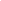  учите ребенка доверять вам, и говорить правду о любых его действиях; если детей в семье двое, не разжигайте между ними ревность и соперничество. Всячески демонстрируйте, что они для Вас равные, и отношение к ним одинаковое; не демонстрируйте ребенку собственные негативные эмоции, связанные с работой или бытом; повышайте уровень самооценки ребенка; следите за тем, что бы между вами было полное доверие; избегайте длительных объяснений и сложных бесед; уважайте в ребенке индивидуальность; научите ребенка правильно распределять и планировать свое время; уважительно относитесь к увлечениям ребенка; привлекайте ребенка в различные формы труда.Одно из важнейших правил воспитания:«Если Вы хотите вырастить хороших детей, тратьте на них в два раза меньше денег и в два раза больше времени»Эстер Селсдон